VISITA GUIDATA DEL _____________AUTOCERTIFICAZIONE PER L’ACCESSO AGLI SPAZI IMPIANTO REA DALMINE SPAData ____________________ il/la sottoscritto/a _______________________________________________________________________________ con recapito e-mail ______________________________________________________________________________ e telefonico ____________________________________________________________________________________ consapevole delle conseguenze penali previste in caso di dichiarazioni mendaci (ex artt. 46, 47 e 75, 76 DPR 445/2000)DICHIARA• di non essere sottoposto/a alla misura di QUARANTENA per Covid-19 ovvero di non essere risultato positivo al tampone per Sars-CoV-2 certificato dal Servizio Sanitario o in caso positivo, di aver effettuato successivamente doppio tampone risultato negativo; • di non presentare, ad oggi, alcun sintomo compatibile con Covid-19, (temperatura corporea >37,5°, tosse, difficoltà respiratorie, forti mal di gola, raffreddore e congiuntivite, perdita gusto e olfatto, o diarrea); • di non essere stato/a negli ultimi 14 giorni in contatto non protetto con soggetti risultati positivi per Sars-CoV-2. Sono consapevole che qualora se non saranno soddisfatti tutti i precedenti requisiti, non potrò accedere agli spazi dell’impianto REA Dalmine SpANel caso di comparsa di sintomatologia compatibile con Covid-19 durante la permanenza negli spazi dell’impianto REA Dalmine SPA, provvederò a isolarmi rapidamente dagli altri e ad allontanarmi, avvisando tempestivamente gli organizzatori dell’evento. Luogo e data: …………………………… Firma leggibile…………………………………………………………………………. 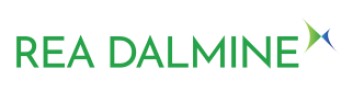 MODULO RICHIESTA VISITA
REA DALMINE S.P.A.ISRZ15 - All. 01
rev. 4 del 01/10/2021c.a. Direzione Generale/Direzione Tecnica REA Dalmine S.p.A.                 
n° fax:                                       035/4157432 
n° tel.:                                       035/4157411
Indirizzo e-mail:       rea@greenthesisgroup.comc.a. Direzione Generale/Direzione Tecnica REA Dalmine S.p.A.                 
n° fax:                                       035/4157432 
n° tel.:                                       035/4157411
Indirizzo e-mail:       rea@greenthesisgroup.comc.a. Direzione Generale/Direzione Tecnica REA Dalmine S.p.A.                 
n° fax:                                       035/4157432 
n° tel.:                                       035/4157411
Indirizzo e-mail:       rea@greenthesisgroup.comOGGETTO: RICHIESTA VISITA IMPIANTO DI TERMOUTILIZZAZIONE DI DALMINE (BG) - ITALYOGGETTO: RICHIESTA VISITA IMPIANTO DI TERMOUTILIZZAZIONE DI DALMINE (BG) - ITALYOGGETTO: RICHIESTA VISITA IMPIANTO DI TERMOUTILIZZAZIONE DI DALMINE (BG) - ITALYEnte richiedente: …………………………………………………………………………………………………………………………….Indirizzo: ……………………………………………………………………………………………………………………………………..n°.tel:………………………………. n°fax:………………………… e-mail:………………………………………………………………Scopo della visita:……………………………………………………………………………………………………………………………n° persone richieste: ……………………………………… NUMERO MASSIMO PARTECIPANTI 25Ente richiedente: …………………………………………………………………………………………………………………………….Indirizzo: ……………………………………………………………………………………………………………………………………..n°.tel:………………………………. n°fax:………………………… e-mail:………………………………………………………………Scopo della visita:……………………………………………………………………………………………………………………………n° persone richieste: ……………………………………… NUMERO MASSIMO PARTECIPANTI 25Ente richiedente: …………………………………………………………………………………………………………………………….Indirizzo: ……………………………………………………………………………………………………………………………………..n°.tel:………………………………. n°fax:………………………… e-mail:………………………………………………………………Scopo della visita:……………………………………………………………………………………………………………………………n° persone richieste: ……………………………………… NUMERO MASSIMO PARTECIPANTI 25N.B. VI PREGHIAMO DI INVIARCI IN ALLEGATO L'ELENCO NOMINATIVI DEI PARTECIPANTIN.B. VI PREGHIAMO DI INVIARCI IN ALLEGATO L'ELENCO NOMINATIVI DEI PARTECIPANTIN.B. VI PREGHIAMO DI INVIARCI IN ALLEGATO L'ELENCO NOMINATIVI DEI PARTECIPANTIDATA RICHIESTA PER LA VISITA:                 giorno ………………………ora……………………………………………………DATA RICHIESTA PER LA VISITA:                 giorno ………………………ora……………………………………………………DATA RICHIESTA PER LA VISITA:                 giorno ………………………ora……………………………………………………DATE ALTERNATIVE:                                      giorno  ……………………...ora……………………………………………………DATE ALTERNATIVE:                                      giorno  ……………………...ora……………………………………………………DATE ALTERNATIVE:                                      giorno  ……………………...ora……………………………………………………                                                                              giorno ……………………….ora……………………………………………………                                                                                                            giorno ……………………….ora……………………………………………………                                                                                                            giorno ……………………….ora……………………………………………………                              NOMINATIVO RESPONSABILE DEI VISITATORI:………………………………………………………..………………………….        Timbro e firma del richiedente                Data                           Funzione del richiedente………………………………………………………………………………………………………………………………………………A partire dal 15 ottobre 2021 e fino al 31 dicembre 2021 per accedere all’impianto REA Dalmine SpA, in ottemperanza alle disposizioni governative previste dal  DPCM 12 ottobre 2021 per tutti i luoghi di lavoro, sarà obbligatorio esibire il  “Green Pass” (certificazione verde COVID-19) in corso di validità. Le disposizioni non si applicano ai bambini di età inferiore ai 12 anni e ai soggetti esenti con certificazione medica specifica.Si richiede inoltre che ogni partecipante alla visita deve compilare l'autocertificazione COVID-19 sotto allegata.NOMINATIVO RESPONSABILE DEI VISITATORI:………………………………………………………..………………………….        Timbro e firma del richiedente                Data                           Funzione del richiedente………………………………………………………………………………………………………………………………………………A partire dal 15 ottobre 2021 e fino al 31 dicembre 2021 per accedere all’impianto REA Dalmine SpA, in ottemperanza alle disposizioni governative previste dal  DPCM 12 ottobre 2021 per tutti i luoghi di lavoro, sarà obbligatorio esibire il  “Green Pass” (certificazione verde COVID-19) in corso di validità. Le disposizioni non si applicano ai bambini di età inferiore ai 12 anni e ai soggetti esenti con certificazione medica specifica.Si richiede inoltre che ogni partecipante alla visita deve compilare l'autocertificazione COVID-19 sotto allegata.NOMINATIVO RESPONSABILE DEI VISITATORI:………………………………………………………..………………………….        Timbro e firma del richiedente                Data                           Funzione del richiedente………………………………………………………………………………………………………………………………………………A partire dal 15 ottobre 2021 e fino al 31 dicembre 2021 per accedere all’impianto REA Dalmine SpA, in ottemperanza alle disposizioni governative previste dal  DPCM 12 ottobre 2021 per tutti i luoghi di lavoro, sarà obbligatorio esibire il  “Green Pass” (certificazione verde COVID-19) in corso di validità. Le disposizioni non si applicano ai bambini di età inferiore ai 12 anni e ai soggetti esenti con certificazione medica specifica.Si richiede inoltre che ogni partecipante alla visita deve compilare l'autocertificazione COVID-19 sotto allegata.MODULO ACCETTAZIONE DELLA RICHIESTAREA DALMINE S.P.A.ISRZ15 - All. 01
rev. 4 del 01/10/2021Alla c.a. del Sig.:…………………………………………… e-mail/fax:………………………..…………………………SAREMO ONORATI DI RICEVERVI PRESSO IL NOSTRO IMPIANTO DI DALMINE (BG)IL GIORNO …………………………………….. ALLE ORE ……………………………………..…………………………IL VOSTRO ACCOMPAGANTORE SARA’ IL SIG…………………………………………………………………………SI PREGA DI INVIARE GENTILE CONFERMA.                                                                                                                        DISTINTI SALUTI                                                                                                                                                                                            Il Resp. Gestione Impianto                                                                                        …………………………………………Alla c.a. del Sig.:…………………………………………… e-mail/fax:………………………..…………………………SAREMO ONORATI DI RICEVERVI PRESSO IL NOSTRO IMPIANTO DI DALMINE (BG)IL GIORNO …………………………………….. ALLE ORE ……………………………………..…………………………IL VOSTRO ACCOMPAGANTORE SARA’ IL SIG…………………………………………………………………………SI PREGA DI INVIARE GENTILE CONFERMA.                                                                                                                        DISTINTI SALUTI                                                                                                                                                                                            Il Resp. Gestione Impianto                                                                                        …………………………………………Alla c.a. del Sig.:…………………………………………… e-mail/fax:………………………..…………………………SAREMO ONORATI DI RICEVERVI PRESSO IL NOSTRO IMPIANTO DI DALMINE (BG)IL GIORNO …………………………………….. ALLE ORE ……………………………………..…………………………IL VOSTRO ACCOMPAGANTORE SARA’ IL SIG…………………………………………………………………………SI PREGA DI INVIARE GENTILE CONFERMA.                                                                                                                        DISTINTI SALUTI                                                                                                                                                                                            Il Resp. Gestione Impianto                                                                                        …………………………………………